澳门某新豪华五星级酒店招聘澳门位于中国南部，北邻中国广东珠海，西与珠海市的湾仔和横琴对望，东与香港隔海相望，相距60公里，南临南中国海。澳门是一个国际自由港和世界旅游休闲中心，是中国人均GDP最高的城市，是世界人口密度最高的地区之一，也是世界四大赌城之一。其著名的轻工业、旅游业、酒店业和娱乐场使澳门长盛不衰，成为全球最发达、富裕的地区之一。旅游业是澳门经济的支柱，酒店业则是澳门旅游经济的中坚力量。近年来澳门酒店业发展迅速，成为澳门经济发展中最为突出的行业，并将成为21世纪澳门经济结构中主要行业之一。澳门独特的地理区位和历史文化也赋予澳门酒店独有的味道。400多年的中西文化交汇融合，形成了澳门独具特色的文化氛围，这种文化及其思想观念也融入到了澳门酒店业中，体现在酒店的建筑外观、管理观念和服务项目等酒店经营管理的方方面面。在外观上，有些酒店建筑远看是中式的，近看却是欧式柱式和欧式橱窗装饰，地方特色鲜明；在酒店的管理决策上，受到中西方文化的共同作用和影响，酒店的管理人员往往能得到很好的协调沟通；在酒店服务项目的设计上，通常是东西方融合，尽可能地满足所有顾客的不同需求。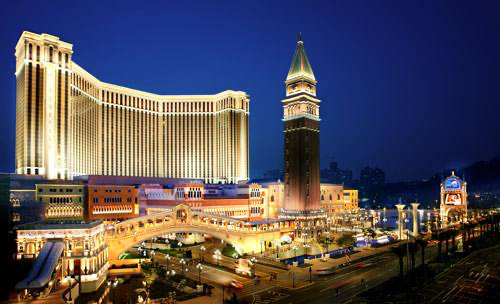 该酒店招聘职位及待遇如下：一、工作地点：澳门（澳门币1.0≈人民币0.9）二、其他福利待遇:三、报名材料1．中文外派劳务简历表（word文件）2.  2寸证件照片及5寸全身制服照电子版四、联系我们报名方式：添加右侧微信报名 ，填写报名表。 简历投递邮箱：qygjzz123@163.com      潘老师（微信）：188 3897 8953         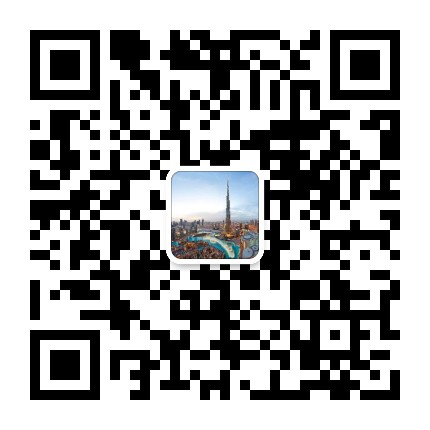 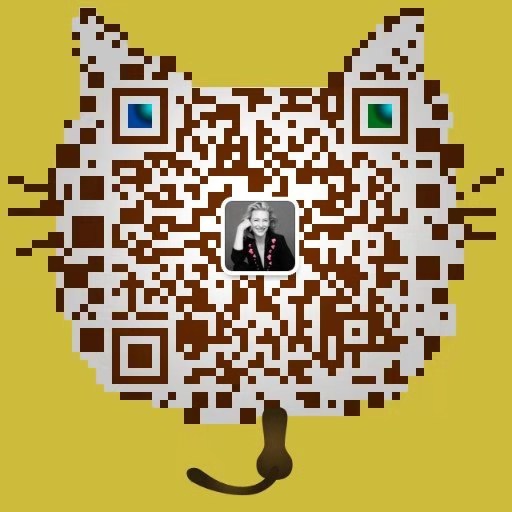 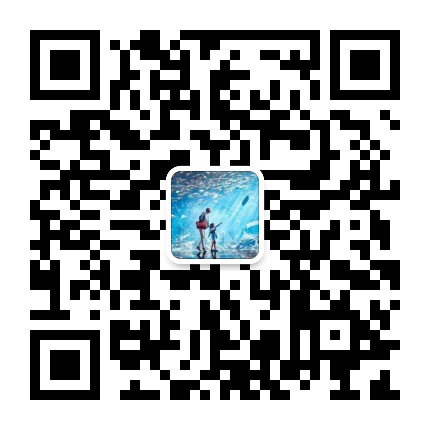 杨老师（微信）：188 3897 8693田老师（微信）：18838970172面试方式：现场面试联系人：潘老师部门职位名称基本要求语言要求底薪(澳门币)花红综合月薪（人民币）酒店营运部前台女性：身高≥ 165CM;男性：身高≥ 170CM;大专毕业或以上学历流利粤语，普通话及英语13000-15000有11700-13500以上酒店营运部礼宾部服务员男性：身高≥ 180CM;大专毕业或以上学历流利粤语及普通话，一般英语10000-11500有9000-10350以上酒店营运部接待员女性：身高≥170CM;大专毕业或以上学历流利粤语/普通话，基础英语12000-14500有10800-13050以上酒店营运部救生员大专毕业或以上程度；国际救生员救生技能认证；CRP专业救援人员认证流利粤语或普通话，基本英语9000-13000有8100-11700以上餐饮部酒吧/餐饮服务员男女/身高不限；大专毕业或以上学历良好的中英文沟通技巧10000-11500有9000-10350以上贵宾服务部市场推广大使女性：身高≥ 165CM;男性：身高≥ 170CM;大专毕业学历良好的中英文沟通能力13000-14500有11700-13050以上贵宾服务部热线中心服务大使男女/身高不限；大专毕业或以上学历良好的中英文沟通能力13000-15000有11700-13500以上贵宾服务部电话接线生男女/身高不限；大专毕业或以上学历流利粤语，普通话，英语8500-14000有7650-12600以上零售租赁及营运部营业代表男女/身高不限；大专以上学历流利粤语或普通话，基本英语11000-14500有9900-13050以上品牌发展及市场部穿梭巴士服务大使男女/身高不限；大专以上学历流利粤语，普通话，英语9000-11000有8100-9900以上水疗及康体部健身中心服务员男女/身高不限；大专以上学历流利粤语或普通话，基本英语15000-16900有13500-15210以上资讯科技部电脑程式员男女/身高不限；大学毕业或以上学历；（电子工程、信息科技相关学历）良好中文及英文书写及沟通带薪年假（每年）12-18天保险劳工保险带薪病假（每年）6天餐食员工餐厅每工作日1餐住宿提供免费员工宿舍或500元（澳门币）住宿津贴提供免费员工宿舍或500元（澳门币）住宿津贴提供免费员工宿舍或500元（澳门币）住宿津贴工作时间需要轮班制工作需要轮班制工作需要轮班制工作免费的通勤巴士/制服清洗/员工培训服务等免费的通勤巴士/制服清洗/员工培训服务等免费的通勤巴士/制服清洗/员工培训服务等免费的通勤巴士/制服清洗/员工培训服务等其他待遇按照澳门劳工法执行其他待遇按照澳门劳工法执行其他待遇按照澳门劳工法执行其他待遇按照澳门劳工法执行